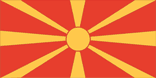 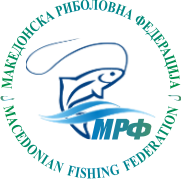          Н А Т П Р Е В А Р У В А Ч К И     Д Н Е В Н И К        за 2-ро коло од СУПЕР ЛИГАЗа дисциплина: “ ПЛИВКА”Одржан на ден 17.09.2017 год. на  акумулација Глобочица    Секретар:								Главен судија/Делегат:      Љупчо Јованов						                     Миодраг ПешиќСтартенбројИме и презиме на натпреварувачотУловена тежина (гр)ПласманБодови1.МАРЈАН ГЕОРГИЕВСКИ6851032.ГОРАН  ЦУЦУЛОСКИ1250853.НАЌЕ ЃУЗЕЛОВ955944.ЗЛАТКО МИТРЕВ1350675.РУБИН  НИКОЛОСКИ3901126.БОБАН МИЛОШЕСКИ1520587.ЌИРЕ  МАЛИНКОВ20501128.ЗОРАН  КОЖУХАРОВ1255769.ТОНИ  ГОГОВЧЕВСКИ204021110.БЛАЖЕ  НИКОЛОСКИ188031011.БОРЧЕ  ЕЛЕНОВ167549